　　　　　　　　　　　　　　　　　　　　　　平成２８年９月１日各教育事務所長　様各市町村教育委員会教育長　 様各小中学校　様関係各位　様　　　　　　　　　　　　　　　米沢市教育委員会教育長　大河原真樹                        米沢市立第一中学校長   山口　周治公開研究発表会のご案内　初秋の候、皆様には益々ご清祥のこととお喜び申し上げます。　さて、本校では、平成２７年度から２８年度の２か年、また平成２７年度から２９年度の３か年にわたり、米沢市教育委員会および山形県教育委員会の委嘱並びに指定を受け、関係各位のご指導とご協力をいただきながら研究を進めてまいりました。　この度、下記のとおり公開研究発表会を開催いたします。　つきましては、多数の方々のご出席をいただき、ご指導ご助言を賜りたくご案内申し上げます。　　　　　　　　　　　　　　　　　　　　　記１　期　日　　平成２８年１０月２６日（水）２　会　場　　米沢市立第一中学校　　〒992－0027　米沢市駅前四丁目３番５１号℡　0238-23-3383　　Fax　0238-22-8105E-mail　1chu@educ.yonezawa.yamagata.jp３　日　程４　公開授業５　分科会６　講　　話　県教育センター　研　修　課　　山科　勝　指導主事７　全体指導　教育委員会　学校教育課　　山口　博　課長補佐８　参加申し込み　（１）申し込み方法　　　　米沢市内小中学校からは，キュートスタッフの添付ファイルで米沢第一中学校 共有宛にお申し込みください。米沢市外からは，別紙の用紙に記入の上，Ｅ-mail又はFaxでお申し込みください。（２）申し込み期限　　平成２８年９月２１日（水）（３）昼食　斡旋は行ないませんので各自ご準備ください。学校単位で業者に注文をする場合は、受け　　　取り及び回収まで責任を持って行ってください。 （４）その他○　駐車場は、別頁の駐車場等案内図をご覧願います。可能な限り相乗り等にご協力願います。　○　駐車場が狭いため、当日は駐車係の指示に速やかに従って、安全に留意し駐車願います。○　内履きをご持参ください。米沢市立第一中学校　公開研究発表会　参加申込書学校名　　　　　　　　　　　　　　　学校電話番号　　　　　　　　　　　※　参加希望分科会の欄に○印をつけてください。学校FAX番号　　　　　　　　　　　※　昼食の斡旋は行ないませんので各自ご準備願います。※　自家用車を利用される方は，自家用車利用欄に○印をつけてください。※　名簿作成事務のため，米沢市内の学校はキュートスタッフの添付ファイルでお送り下さい。    ＊欄が不足する場合は、行を増やして作成いただいて構いません。　　　Fax　0238-22-8105　　　　　E-mail　1chu@educ.yonezawa.yamagata.jp米沢一中までのアクセス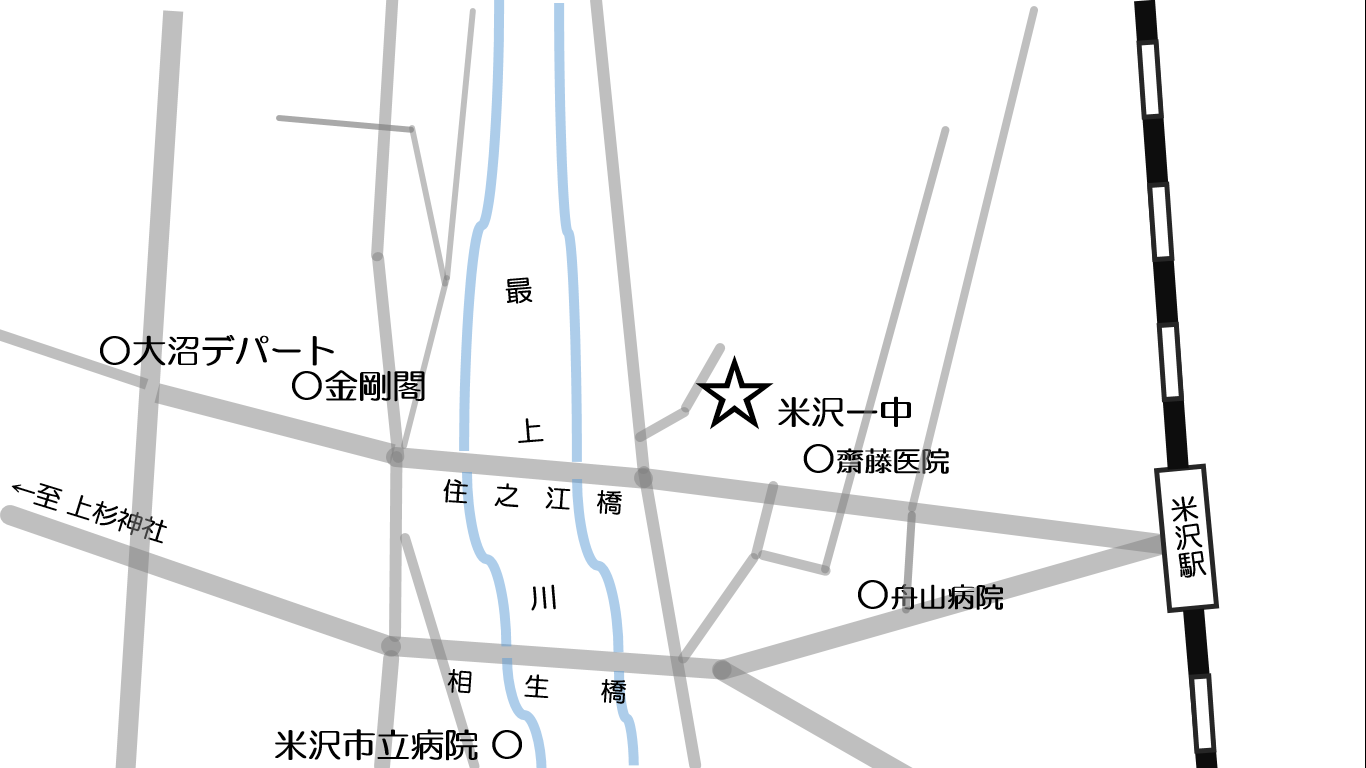 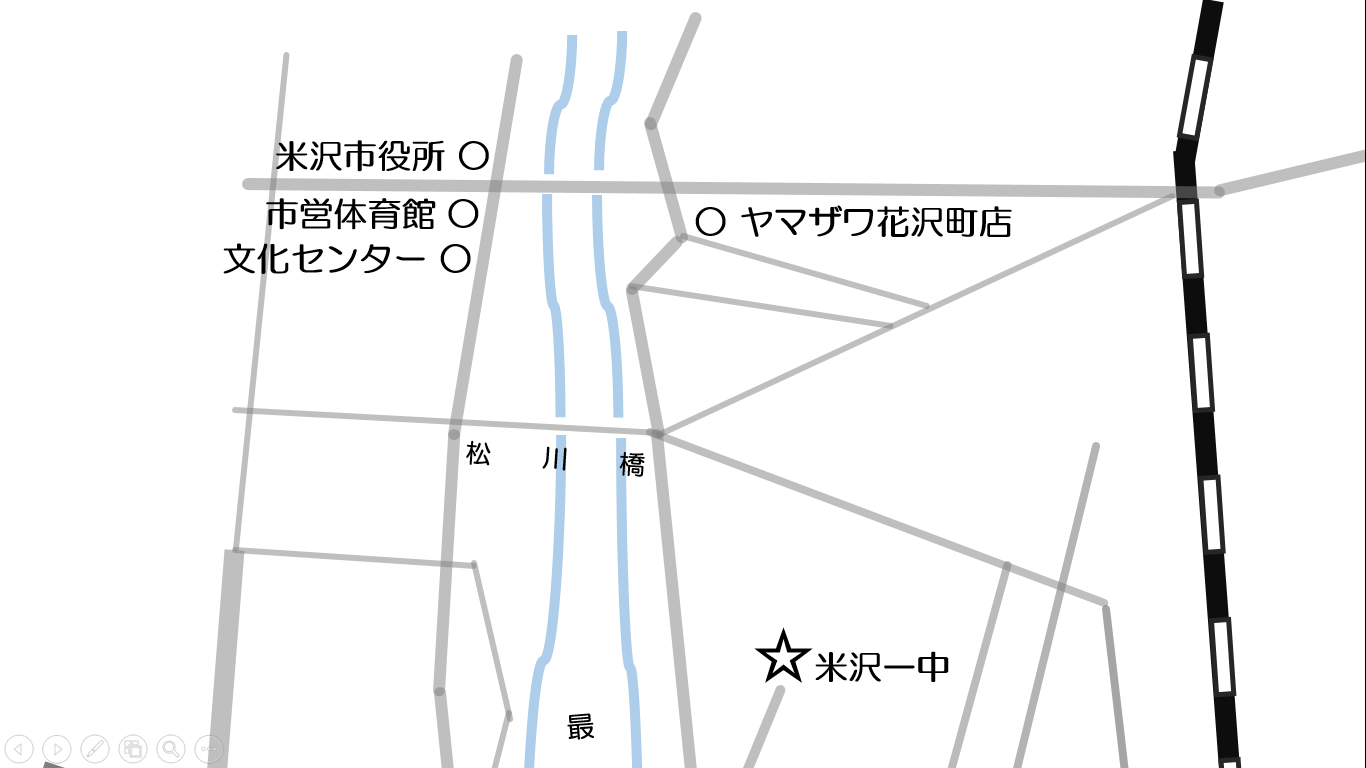 校地内駐車場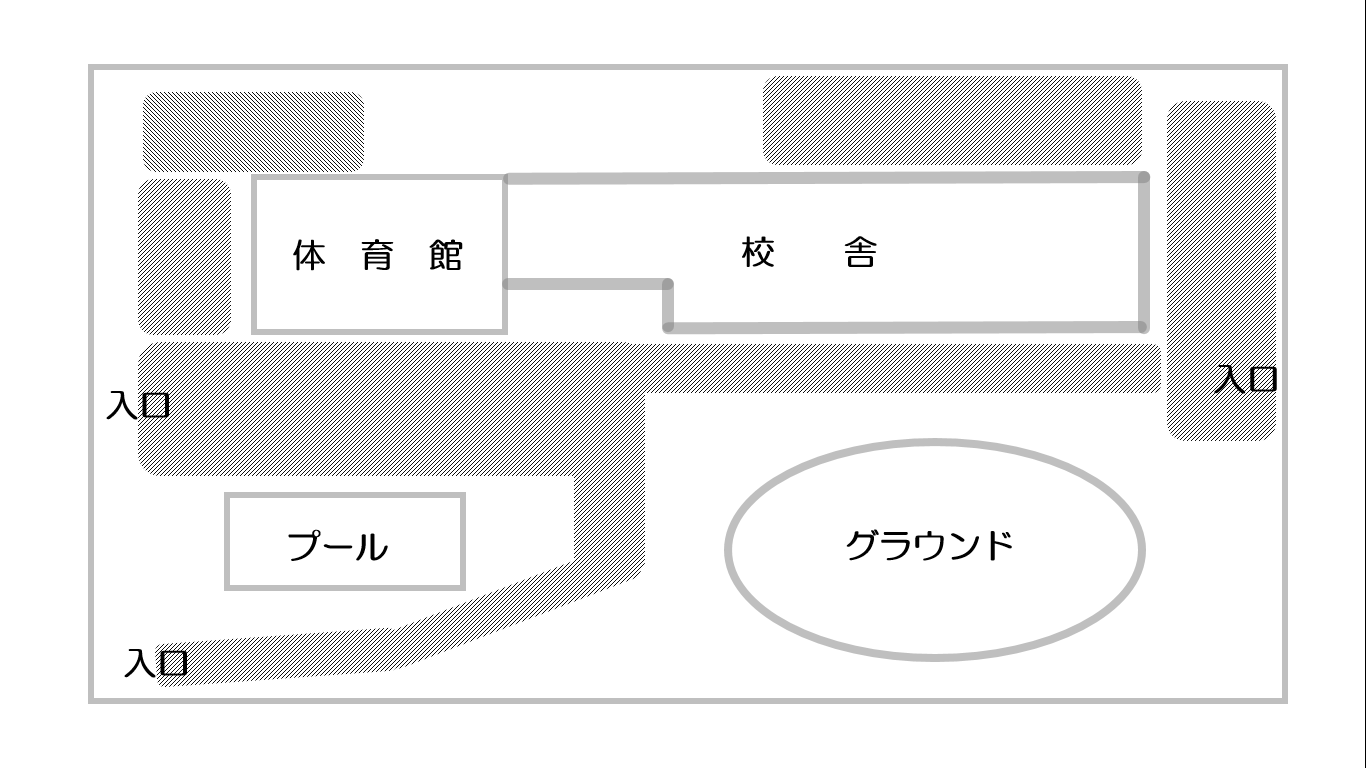 8:20▼8:50 9:00▼ 9:5010:10▼11:0011:15▼11:5511:55▼13:0013:10▼15:0015:10▼16:30受     　付公 開 授 業　Ⅰ　移　　動公 開 授 業　Ⅱ　移　　動研 究 発 表開 会 行 事昼食 ・ 休憩研 究 協 議   分  科  会　移　　動閉 会 行 事講       話教　科学　級場　所単　元　・　題　材授業者公開授業Ⅰ国　語２年４組２－４教室いにしえの心を訪ねる野村多美子公開授業Ⅰ社　会３年１組３－１教室人権と日本国憲法佐々木文雄公開授業Ⅰ数　学１年１組１－１教室変化と対応石黒　修平公開授業Ⅰ音　楽１年３組第１音楽室器楽アンサンブル松田　典子公開授業Ⅰ保健体育２年１・２ 組男子体　育　館ダンス～創作ダンス～大山　昌彦公開授業Ⅱ英　語２年１組２－１教室Unit4 Homestay in the United State齋藤　隆悠公開授業Ⅱ理　科３年２組第１理科室エネルギーと仕事本橋　沙織公開授業Ⅱ技　術２年４組コンピュータ室エネルギーの変換・利用と保守点検須貝　洋介公開授業Ⅱ自立活動１・２・３年　６・８組２－６教室進路を切り拓く大沼　浩一髙橋　直美分科会名助　言　者司　会　者国語米沢市教育委員会　　木村　智子　指導主事米沢二中　　横山　綾子　教諭社会置賜教育事務所　　土田　知良　指導主事米沢七中　　福島　哲史　教諭数学米沢市立六郷小学校　　齋藤　寛爾　教　　頭米沢三中　　淀野千賀子　教諭理科米沢市立第五中学校　　大木　　晃　教　　頭南 原 中　　山本　　良　教諭音楽米沢市教育委員会　　奥山　　衛　指導主事米沢四中　　加藤　牧子　教諭技術米沢市立第三中学校　　冨所　謙一　教　　頭米沢四中　　大内　　聡　教諭保健体育米沢市立第七中学校　  尾形　忠裕　教　　頭米沢六中　　菅野　順久　教諭英語置賜教育事務所　　丸川　利英　指導主事米沢四中　　加藤　俊雅　教諭特別支援米沢養護学校　　山吉　　泰　教　　頭南 原 中　　嵐田　斉子　教諭No職名氏名参加希望分科会参加希望分科会参加希望分科会参加希望分科会参加希望分科会参加希望分科会参加希望分科会参加希望分科会参加希望分科会参加希望分科会No職名氏名国語社会数学理科音　　　楽技　　　術保健体育英語特 別 支 援自家用車利用1234567891011121314151617181920合　計（人）合　計（人）合　計（人）